PLAN DE ACCIÓN INSTITUCIONAL (PAI)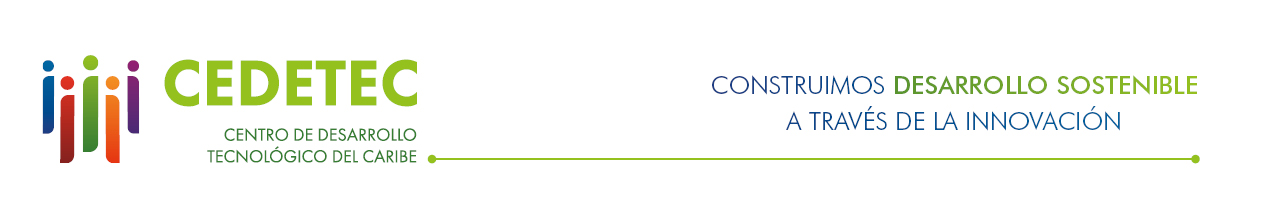 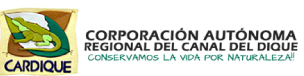 CARDIQUE 2020 – 2023HACIA UN TERRITORIO RESILIENTE Y SOSTENIBLEPLAN DE ACCIÓN INSTITUCIONAL (PAI)CARDIQUE 2020 – 2023HACIA UN TERRITORIO RESILIENTE Y SOSTENIBLEPLAN DE ACCIÓN INSTITUCIONAL (PAI)CARDIQUE 2020 – 2023HACIA UN TERRITORIO RESILIENTE Y SOSTENIBLEPLAN DE ACCIÓN INSTITUCIONAL (PAI)CARDIQUE 2020 – 2023HACIA UN TERRITORIO RESILIENTE Y SOSTENIBLEPLAN DE ACCIÓN INSTITUCIONAL (PAI)CARDIQUE 2020 – 2023HACIA UN TERRITORIO RESILIENTE Y SOSTENIBLEPLAN DE ACCIÓN INSTITUCIONAL (PAI)CARDIQUE 2020 – 2023HACIA UN TERRITORIO RESILIENTE Y SOSTENIBLEPLAN DE ACCIÓN INSTITUCIONAL (PAI)CARDIQUE 2020 – 2023HACIA UN TERRITORIO RESILIENTE Y SOSTENIBLEMUNICIPIOFECHALINEA ESTRATÉGICAGESTIÓN DEL RIESGO Y CAMBIO CLIMÁTICOGESTIÓN DEL RIESGO Y CAMBIO CLIMÁTICOGESTIÓN DEL RIESGO Y CAMBIO CLIMÁTICOGESTIÓN DEL RIESGO Y CAMBIO CLIMÁTICOGESTIÓN DEL RIESGO Y CAMBIO CLIMÁTICOGESTIÓN DEL RIESGO Y CAMBIO CLIMÁTICO¿CUALES SON LAS PRINCIPALES PROBLEMÁTICAS / POTENCIALIDADES RELACIONADAS CON ESTA LINEA ESTRATÉGICA?¿CUALES SON LAS PRINCIPALES PROBLEMÁTICAS / POTENCIALIDADES RELACIONADAS CON ESTA LINEA ESTRATÉGICA?¿QUE CAUSAS ORIGINAN ESTAS PROBLEMÁTICAS?¿QUE CAUSAS ORIGINAN ESTAS PROBLEMÁTICAS?¿QUE ALTERNATIVAS DE SOLUCIÓN PROPONE?¿QUE ALTERNATIVAS DE SOLUCIÓN PROPONE?LOCALICE LA PROBLEMÁTICA EN EL MUNICIPIO¿QUE ACTORES INDENTFICA?¿QUE ACTORES INDENTFICA?ENTIDAD COMPETENTE